Publicado en Madrid el 30/12/2019 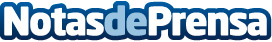 Llega a la red TDC, la primera web que cancela todas las tarjetas de créditoHabitualmente ocurre que se pierden o roban las carteras, y con ello las tarjetas de crédito. Cancelarlas o bloquearlas no será un problema con TDC, pues desde su página web o desde su teléfono de contacto, las cancelan de la manera más rápida que jamás haya conocido nadie. Ha llegado la nueva página y teléfono para realizar todas las gestiones necesarias para anular o bloquear las tarjetas de crédito extraviadas o robadasDatos de contacto:Patricia Córdoba Jiménez915571230Nota de prensa publicada en: https://www.notasdeprensa.es/llega-a-la-red-tdc-la-primera-aplicacion-web Categorias: Finanzas E-Commerce Dispositivos móviles http://www.notasdeprensa.es